Request to Change an Address, Phone Number or Email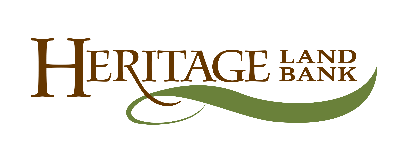 Please update my / our information as follows:Name(s) on account:	        (List all customers who should be changed)Loan Number:		     			Loan Number:	     Loan Number:		     			Loan Number:	     My previous information is:Street Address:      	City:	     			State:	     	  Zip:	     Home Phone:	     		Work Phone:	       Email:	     			Cell Phone:	     Please change to:Street Address:      	City:	     			State:	     	  Zip:	            County:         Home Phone:	         	Work Phone:	       Email:	     		              Cell Phone:	     AUTHORIZATION:  I certify that the above information is correct and I am an authorized signer on the loan account(s) noted above.  I am requesting Heritage Land Bank to make these changes.Customer’s Signature:	____________________________________	Date:_________________Customer’s Signature:	____________________________________	Date:_________________For Internal Use Only:  When completed, scan and email to Administrative Assistant for electronic files.Requested by:						Loan Officer, Admin Assistant or Mgr Signature: _____________________________________ Date: __________________Cardinal / ADS updates completed by:Loan Processing Department Signature:	       _____________________________________ Date: __________________